附件1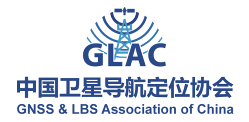 “青年人才托举工程”推  荐  表候选人姓名               专      业               候选人单位               联系方式                 电子邮箱                 填报日期                 中国卫星导航定位协会 制2018年10月一、基本情况1.基本信息2.主要学历（从大学填起，包括国外学历）3.主要经历（毕业以后从事科技或管理工作的经历，含博士后）4.重要科技奖项情况（获奖情况、发明专利，限填5项）5.发表论文、专著的情况（限填10篇有代表性的论文和著作）注：4-5请附有关证明材料复印件6. 主要科研工作、创新成果和技术应用情况简介（限1000字以内）二、2018-2020年培养计划1.托举专家导师团队（责任导师1位、合作专家2位、所在单位联系人员1位、协会青年托举工程业务负责管部门人员1位）2．托举对象在三年内的主要规划与目标（限3000字以内）3．所在单位在三年内对托举对象的培养目标（限1000字以内）4.2018-2020年主要考核指标三、2018-2020经费支出预算                            2018年度             单位：万元2019年度            单位：万元          2020年度            单位：万元注：经费预算中不能包含固定资产采购、工资奖金发放及债务偿还。四、推荐意见1.推荐专家意见2.托举对象所在单位意见及学会意见姓  名性别照片照片出生日期年   月   日民族照片照片政治面貌职务照片照片研究方向照片照片毕业院校最高学位最高学位专业技术职称工作单位工作单位身份证号通讯地址邮编单位电话手机手机传真号码EmailEmail起止年月校（院）及系名称专  业学位起止年月工作单位及部门职务/职称序号获奖时间奖项名称/专利名称奖励名称、等级（排名）12345序号论文、论著名称年份排名发表刊物或出版社名称是否被SCI、EI检索他引次数12345678910序号姓名单位专业职务/职称联系方式（手机/邮箱）在本项目中承担的主要工作1责任导师2合作专家3合作专家4所在单位联系人员5协会青托负责人员本栏目是青年人才托举工程托举对象根据现有科研基础制定的课题（项目）研究主要内容，包括自主开展科研创新课题的研究内容；参加各种学习培训、国内外各类学术交流与国际组织后备人员培养等。本栏目是青年人才托举工程托举对象所在单位在培养过程中制定的为培养对象提供必要科研条件支持的计划，如：将其纳入重点技术/学术带头人培养计划；安排托举对象参加重大工程、重要型号任务、重大创新工程等；推荐至国际学术组织任职或作为后备等。年度主要考核指标2018年2019年2020年序号支出内容项目资助资金所在单位配套资金备注……合计15万元序号支出内容项目资助资金所在单位配套资金备注……合计15万元序号支出内容项目资助资金所在单位配套资金备注……合计15万元专家姓名专业工作单位邮箱联系电话推荐专家意见（每位专家意见不超过300字）：1. 责任导师：签字：                  2. 合作专家：签字：                  3. 合作专家：签字：   推荐专家意见（每位专家意见不超过300字）：1. 责任导师：签字：                  2. 合作专家：签字：                  3. 合作专家：签字：   推荐专家意见（每位专家意见不超过300字）：1. 责任导师：签字：                  2. 合作专家：签字：                  3. 合作专家：签字：   推荐专家意见（每位专家意见不超过300字）：1. 责任导师：签字：                  2. 合作专家：签字：                  3. 合作专家：签字：   推荐专家意见（每位专家意见不超过300字）：1. 责任导师：签字：                  2. 合作专家：签字：                  3. 合作专家：签字：   声明本人对以上内容及全部附件材料进行了审查，对其客观性和真实性负责。托举候选人签名：年  月  日工作单位意见                      单 位 盖 章：年  月  日推荐学会意见                      单 位 盖 章：年  月  日